П О М Ш У Ö МР Е Ш Е Н И Е   Об отсрочке уплаты арендной платы по договорам аренды муниципального имущества и земельных участковРуководствуясь Федеральным законом от 06.10.2003 № 131-ФЗ «Об общих принципах организации местного самоуправления в Российской Федерации», статьей 11 Земельного кодекса Российской Федерации, пунктом 2 статьи 3.3 Федерального закона от 25.10.2001 № 137-ФЗ «О введении в действие Земельного кодекса Российской Федерации», распоряжением Правительства Российской Федерации от 15.10.2022 № 3046-р, статьей 30 Устава муниципального образования городского поселения «Печора», в целях поддержки арендаторов муниципального имущества и земельных участков в связи с Указом Президента Российской Федерации от 21 сентября 2022 года № 647 «Об объявлении частичной мобилизации в Российской Федерации», в соответствии с пунктом 7 статьи 38 Федерального закона «О воинской обязанности и военной службе», Совет городского поселения «Печора» р е ш и л:Предоставить отсрочку уплаты арендной платы по договорам аренды, заключенным в отношении имущества и земельных участков муниципального образования городского поселения «Печора», а также земельных участков, государственная собственность на которые не разграничена, расположенных на территории муниципального образования городского поселения «Печора» на период прохождения военной службы или оказания добровольного содействия в выполнении задач, возложенных на Вооруженные Силы Российской Федерации. Предоставить возможность расторжения договоров аренды без применения штрафных санкций.Комитету по управлению муниципальной собственностью муниципального района «Печора», муниципальным учреждениям:1) обеспечить в срок не позднее 30 календарных дней со дня обращения юридического лица, физического лица или индивидуального предпринимателя заключение  соглашения к договору аренды, арендатором по которому является физическое лицо, в том числе индивидуальный предприниматель, юридическое лицо, в котором одно и то же физическое лицо, являющееся единственным учредителем (участником) юридического лица и его руководителем, в случае если указанное физическое лицо, в том числе индивидуальный предприниматель или физическое лицо, являющиеся учредителем (участником) юридического лица и его руководителем, призванные на военную службу по мобилизации в Вооруженные Силы Российской Федерации в соответствии с Указом Президента Российской Федерации от 21 сентября 2022 года № 647 «Об объявлении частичной мобилизации в Российской Федерации» или проходящие военную службу по контракту, заключенному в соответствии с пунктом 7 статьи 38 Федерального закона «О воинской обязанности и военной службе», либо заключившие контракт о добровольном содействии в выполнении задач, возложенных на Вооруженные Силы Российской Федерации, в соответствии с условиями, установленными распоряжением Правительства Российской Федерации от 15 октября 2022 года № 3046-р.2) уведомить в течение 15 рабочих дней со дня вступления в силу настоящего решения арендаторов о возможности заключения дополнительного соглашения к договорам аренды в соответствии с требованиями пункта 1, посредством размещения соответствующей информации на официальном сайте администрации муниципального образования городского поселения «Печора» в информационно-телекоммуникационной сети «Интернет».2. Настоящее решение вступает в силу со дня его официального опубликования.Глава городского поселения «Печора» - председатель Совета поселения                                                                         А.И. Бака«ПЕЧОРА» КАР ОВМÖДЧÖМИНСА СÖВЕТ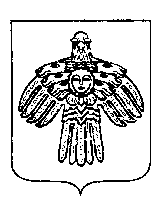 СОВЕТ ГОРОДСКОГО ПОСЕЛЕНИЯ «ПЕЧОРА»23 декабря 2022 годаг. Печора Республика Коми                                 № 5-8/85